Готовимся к ОГЭ по математике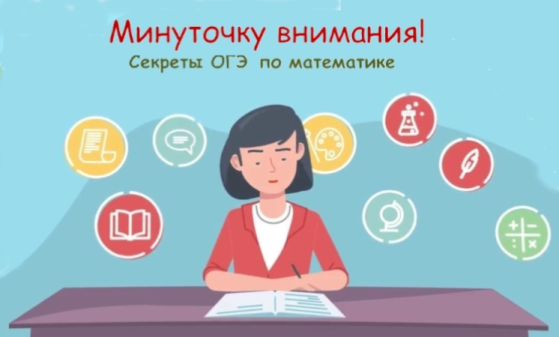 При подготовке к экзамену по математике вам необходимо:Определить список посильных задач, учитывающих ваши индивидуальные особенности. В этом списке должно быть не менее 12 заданий, причем среди них должно быть не менее 4 заданий относящихся к разделу «геометрия»;Отрабатывать навыки решения заданий прорешивая прототипы выбранных задач. Содержание прорешиваемых задач должно соответствовать содержанию экзаменационной работы (пользуйся официальными источниками: ФГБНУ «ФИПИ», Сдам ГИА: Решу ОГЭ и т.д.);Для закрепления результата прорешивать  аналоги каждого задания, а также тематические диагностические работы, тематические тренинги и т.д;Закреплять навыки решения выбранных задач, переходя к решению разных вариантов. Старайся использовать литературу максимально приближенную к экзаменационной работе.Тем ребятам, кто стремится набрать максимальный балл на ОГЭ, следует взять во внимание следующие моменты.Задание 20 ОГЭ по математике представляет собой алгебраическую задачу по одной из трех следующих тем: «Преобразование рациональных выражений», «Уравнения и системы уравнений», «Неравенства». Для её решения требуется знание: метода интервалов; методов решения рациональных и дробно-рациональных уравнений (разложение на множители и подстановка); формул сокращенного умножения и уверенное владение алгебраическими преобразованиями.Задание 21 ОГЭ по математике представляет собой традиционную текстовую задачу по одной из трех тем: «Движение», «Производительность и работа», «Проценты и концентрация». И секрет ее решения основан на таких умениях, как анализ условия задачи и составление на его основе краткой записи условия, составления уравнения на основе краткой записи и его решение. И что немаловажно интерпретация полученного результата.Задание 22 ОГЭ по математике представляет собой задачу по теме «Графики функций». Это задание можно отнести к достаточно сложным, но следует понимать, что сложность эта относительна и в данном случае обусловлена либо формулой, задающей функцию и предполагающей предварительные алгебраические преобразования для получения одной из базовых функций школьного курса, либо самим условием, требующим исследования взаимного расположения графиков двух функций и ответа на определенные вопросы о числе их общих точек в зависимости от некоторой величины. В его основе лежат знания о функциях и их графиках, умение выполнять элементарные преобразования графиков функций.Задание 23 ОГЭ по математике – это планиметрическая задача на вычисление, для решения которой нужно достаточно свободно ориентироваться в материале школьного курса планиметрии, в его теоремах, связанных с треугольниками, многоугольниками и окружностями. Как правило,  данное задание решается в одно-два действия. Помочь в решении может качественно выполненный чертеж.Задание 24 ОГЭ по математике представляет собой планиметрическую задачу на доказательство, связанную со свойствами треугольников, четырехугольников, окружностей. Здесь достичь успеха помогут уверенные навыки построения таких конструкций в решении как утверждение – обоснование.Задание 25 ОГЭ по математике представляет собой планиметрическую задачу на вычисление, более сложную по сравнению с задачей 23. Как правило, эта задача требует не просто знания свойств геометрических фигур, а понимания геометрических конструкций.  Здесь как нельзя лучше подойдет совет А. Д. Александрова, данный во введении к учебнику геометрии: «Основное правило состоит в том, что, встречаясь с определением, теоремой или задачей, нужно прежде всего представить и понять их содержание: представить наглядно, нарисовать или, еще лучше, хотя и труднее, вообразить то, о чем идет речь, и одновременно понять, как это точно выражается. Ничего не старайся заучить, не нарисовав, не вообразив того, о чем идет речь, не поняв, как это наглядное представление выражается в формулировке определения, теоремы или задачи».